Nagalingaswami.S                                                                                           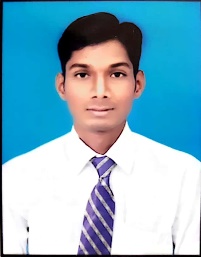 Kannada-to-English, English-to-Kannada, Hindi-to-Kannada, Kannada-to-Hindi, Hindi-to-English, English-to-Hindi Translatornagalingaswami.smath@gmail.comjsnagalingaswami@gmail.com(+91) 8310854346(+91) 6363754638Summary of QualificationsPassionate multilingual translator with 4.2 years experience in Kannada-to-English, English-to-Kannada, Hindi-to-Kannada, Kannada-to-Hindi, Hindi-to-English, English-to-Hindi translations. Linguaphile from early childhood. Successfully translated over 1864 complete projects, ranging from documents to entire websites. Looking to further improve translation skills. Exceptionally accurate translation skills, including simultaneous translation between all parties during teleconferences and in-person meetings. Diverse translation work including proprietary scientific materials and large-scale executive organization documents. Consistently relied upon for verification and correction of translated materials. Experience teaching other translators through one-on-one mentoring and professional development courses. I am passionate about facilitating productive cross-cultural relationships and have created extensive informational material and coursework to help colleagues understand and develop cultural sensitivity.Work ExperienceOver 5 years experience in Kannada-to-English, English-to-Kannada, Hindi-to-Kannada, Kannada-to-Hindi, Hindi-to-English, English-to-Hindi translations.Key Qualifications & ResponsibilitiesPerformed various translation and interpretation duties from Kannada-to-English, English-to-Kannada, Hindi-to-Kannada, Kannada-to-Hindi, Hindi-to-English, English-to-Hindi, including written texts, localization, internationalization, audio files, and live speaking presentations.Arranged concurrent translation during corporate meetings to allow English audience members to take part in Spanish-language events.Translated text projects, including legal documents, website content, news articles, and corporate reports.Upheld strict confidentiality policy when translating personal and diplomatic materials.Provided interpretation and transcription services as needed by corporate clients.Key AchievementsSuccessfully translated over 4000 complete projects, ranging from documents to entire websites.Completed an array of services bring English-language material to the Kannada and Hindi-language market, including translation, transcription, interpretation, and more.Stayed current with latest Kannada and Hindi-language idioms and cultural references to allow for hyper-realistic translations for modern publications.Provided video conferencing, localization, and personal translation services for clients on a case-by-case basis.EducationBachelor of Engineering in Mechanical SKSVMACET Lakshmeshwar affiliated to AICTE New DelhiGraduation: 2018Key SkillsExcellent Verbal, Non-Verbal, and Written CommunicationCultural Awareness & IntelligenceTime Management & MultitaskingAnalysis & ResearchSelf-Management & Self-MotivationCreative Writing SkillsCopywriting & CopyeditingLanguagesEnglish (American): Native Proficiency Kannada : Native Proficiency Hindi: Native Proficiency  AddressNagalingaswami.Ss/o Jagadish.S House No. #3/131A, near New KVG Bank, Hubli Road Lakshmeshwar, (582116) Karnataka - India 